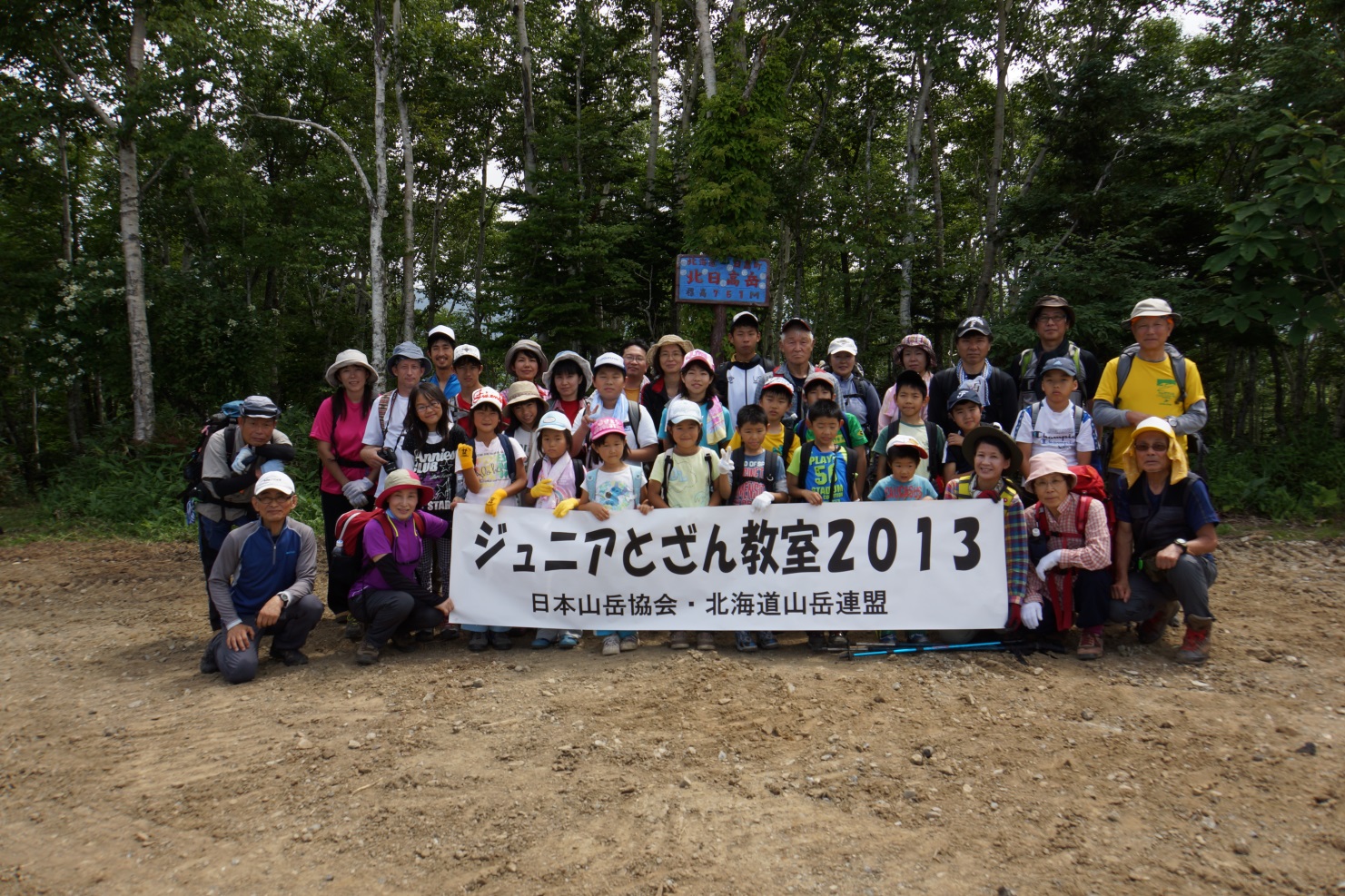 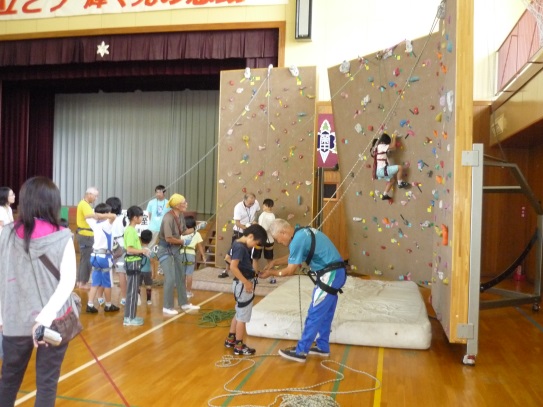 申　込　書　　　　Fax 0144-73-3451○申込方法　上記申込用紙に必要事項をご記入の上、郵送またはＦＡＸで送信してください道岳連ＨＰ(http://www.hokkaido-HAA.net/)ジュニア委員会からダウンロードもできます○申込・問合　〒053-0855　苫小牧市見山町3-8-15　道岳連ジュニア委員会　八柳 正史　　　　　　　 Tel＆Fax  0144-73-3451　　E-ﾒｰﾙ　m-hachi＠dg7.so-net.ne.jp　　　　　　　　　　　　　　　　　　　　　　　　　　　　昨年のとざん教室ふりがな氏　名性　 別(男・女)性　 別(男・女)年齢　（　　　）歳学年　（小・中　　　）学年年齢　（　　　）歳学年　（小・中　　　）学年年齢　（　　　）歳学年　（小・中　　　）学年住　所〒　　　-〒　　　-〒　　　-〒　　　-〒　　　-連絡先☎  　　 - 　　 - 　　Fax 　　 - 　　 - 　　☎  　　 - 　　 - 　　Fax 　　 - 　　 - 　　保護者名保護者名緊急連絡先　(携帯　　　-　　　　-　　　　)緊急連絡先　(携帯　　　-　　　　-　　　　)緊急連絡先　(携帯　　　-　　　　-　　　　)備　考※健康上の留意事項（食物アレルギー）やその他ご希望がありましたら記入ください※健康上の留意事項（食物アレルギー）やその他ご希望がありましたら記入ください※健康上の留意事項（食物アレルギー）やその他ご希望がありましたら記入ください※健康上の留意事項（食物アレルギー）やその他ご希望がありましたら記入ください※健康上の留意事項（食物アレルギー）やその他ご希望がありましたら記入くださいふりがな氏　名性　 別(男・女)性　 別(男・女)年齢　（　　　）歳学年　（小・中　　　）学年年齢　（　　　）歳学年　（小・中　　　）学年年齢　（　　　）歳学年　（小・中　　　）学年住　所〒　　　-〒　　　-〒　　　-〒　　　-〒　　　-連絡先☎  　　 - 　　 - 　　Fax 　　 - 　　 - 　　☎  　　 - 　　 - 　　Fax 　　 - 　　 - 　　保護者名保護者名緊急連絡先　(携帯　　　-　　　　-　　　　)緊急連絡先　(携帯　　　-　　　　-　　　　)緊急連絡先　(携帯　　　-　　　　-　　　　)備　考※健康上の留意事項（食物アレルギー）やその他ご希望がありましたら記入ください※健康上の留意事項（食物アレルギー）やその他ご希望がありましたら記入ください※健康上の留意事項（食物アレルギー）やその他ご希望がありましたら記入ください※健康上の留意事項（食物アレルギー）やその他ご希望がありましたら記入ください※健康上の留意事項（食物アレルギー）やその他ご希望がありましたら記入くださいふりがな氏　名性　 別(男・女)性　 別(男・女)年齢　（　　　）歳学年　（小・中　　　）学年年齢　（　　　）歳学年　（小・中　　　）学年年齢　（　　　）歳学年　（小・中　　　）学年住　所〒　　　-〒　　　-〒　　　-〒　　　-〒　　　-連絡先☎  　　 - 　　 - 　　Fax 　　 - 　　 - 　　☎  　　 - 　　 - 　　Fax 　　 - 　　 - 　　保護者名保護者名緊急連絡先　(携帯　　　-　　　　-　　　　)緊急連絡先　(携帯　　　-　　　　-　　　　)緊急連絡先　(携帯　　　-　　　　-　　　　)備　考※健康上の留意事項（食物アレルギー）やその他ご希望がありましたら記入ください※健康上の留意事項（食物アレルギー）やその他ご希望がありましたら記入ください※健康上の留意事項（食物アレルギー）やその他ご希望がありましたら記入ください※健康上の留意事項（食物アレルギー）やその他ご希望がありましたら記入ください※健康上の留意事項（食物アレルギー）やその他ご希望がありましたら記入ください